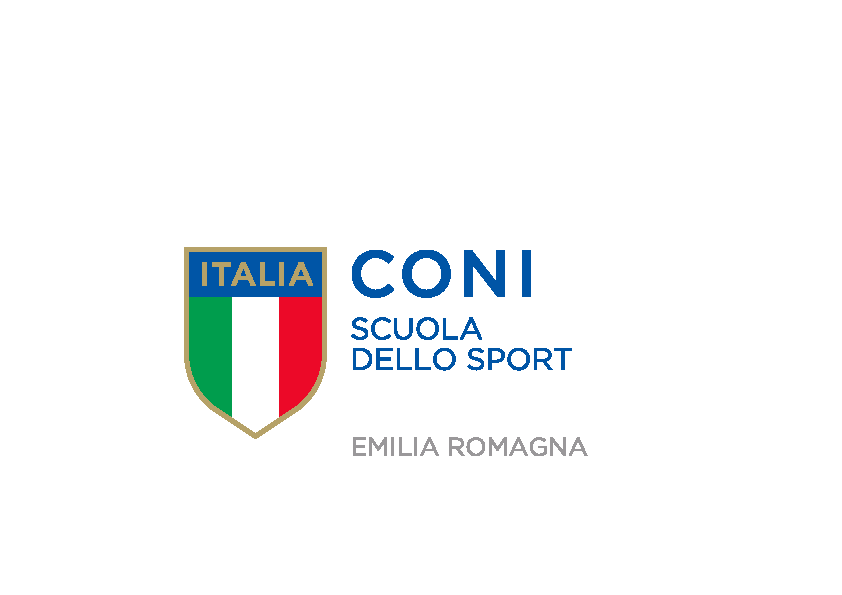 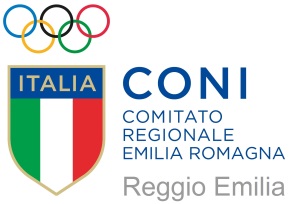 Le verifiche fiscali ad associazionie società sportive dilettantisticheI partecipanti al corso sono invitati a presentare una o più domande inerenti l’attività gestionale della propria ASD o una domanda di interesse generale che verranno utilizzate come traccia nell’introduzione ai temi della serata. Sarà altresì possibile formulare delle domande direttamente la sera stessa.Chiediamo di compilare questo modulo e inoltrarcelo oppure inviarci la domanda direttamente nel testo di una mail, all’indirizzo reggioemilia@coni.it, con oggetto “Domanda corso verifiche fiscali”.FORMULA UNA DOMANDAFORMULA UNA DOMANDAFORMULA UNA DOMANDAFORMULA UNA DOMANDAFORMULA UNA DOMANDAFORMULA UNA DOMANDAFORMULA UNA DOMANDAAmbito[   ] Collaborazioni[   ] Collaborazioni[   ] Agevolazioni fiscali[   ] Attività accertamento AgE[   ] AltroTesto della domanda:Testo della domanda: